ACTUALIZACION CUARTO TRIMESTRE 2023 AUDITORIA INTERNA.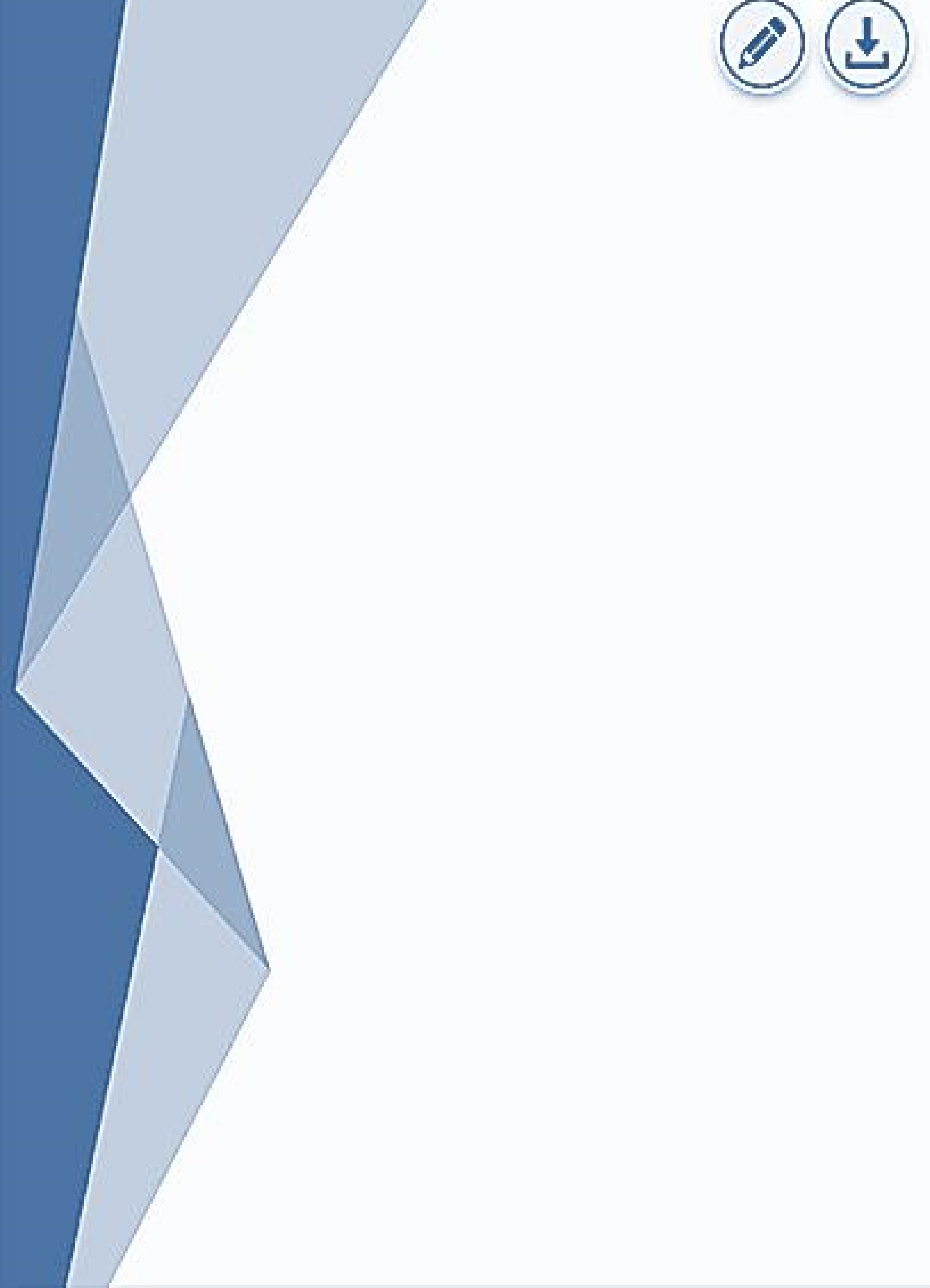 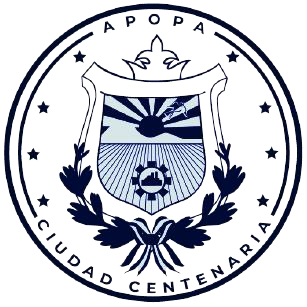 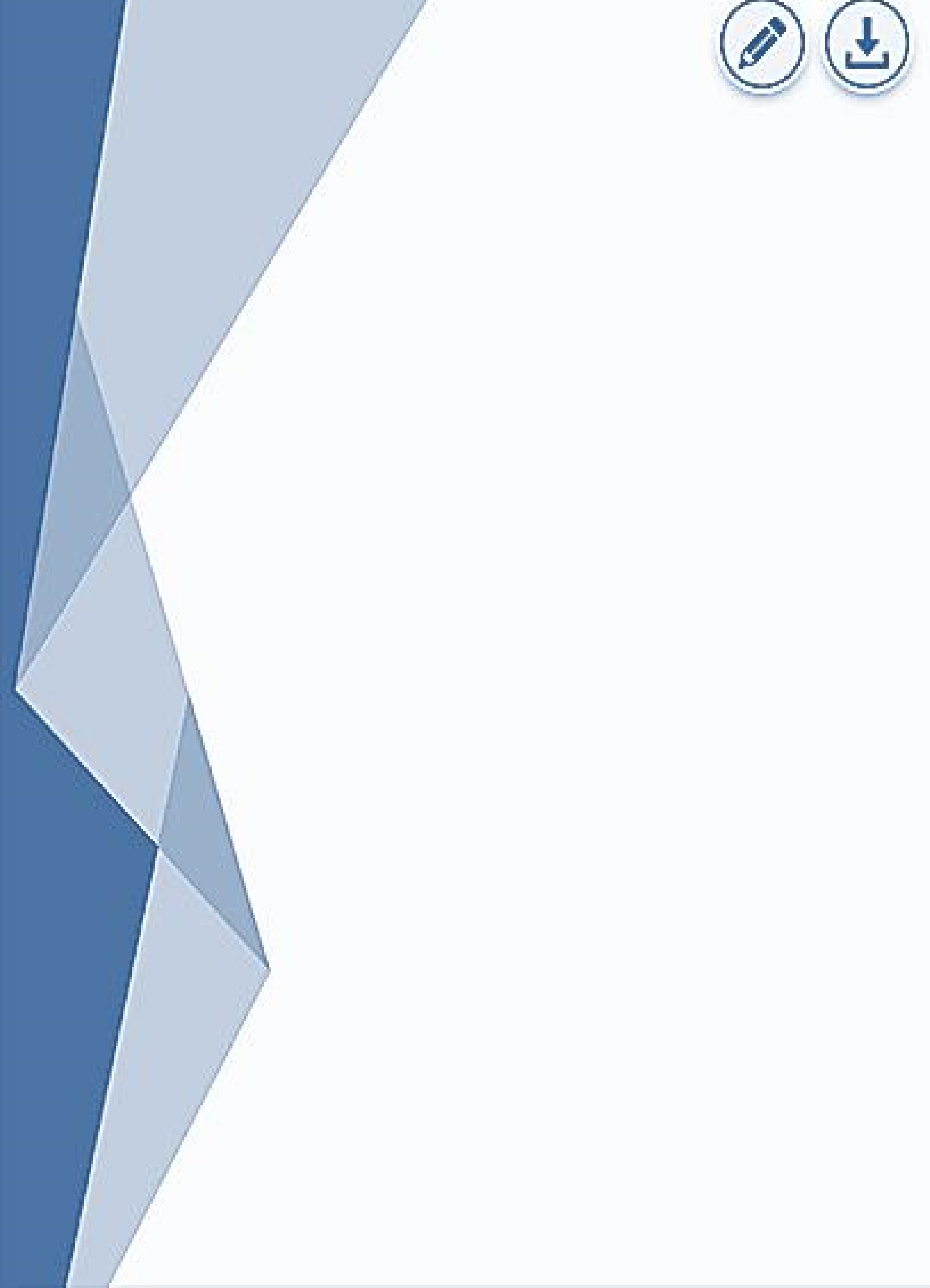 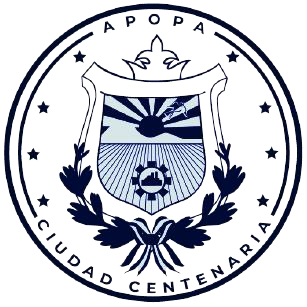  Así mi informe para los efectos que considere pertinentes. 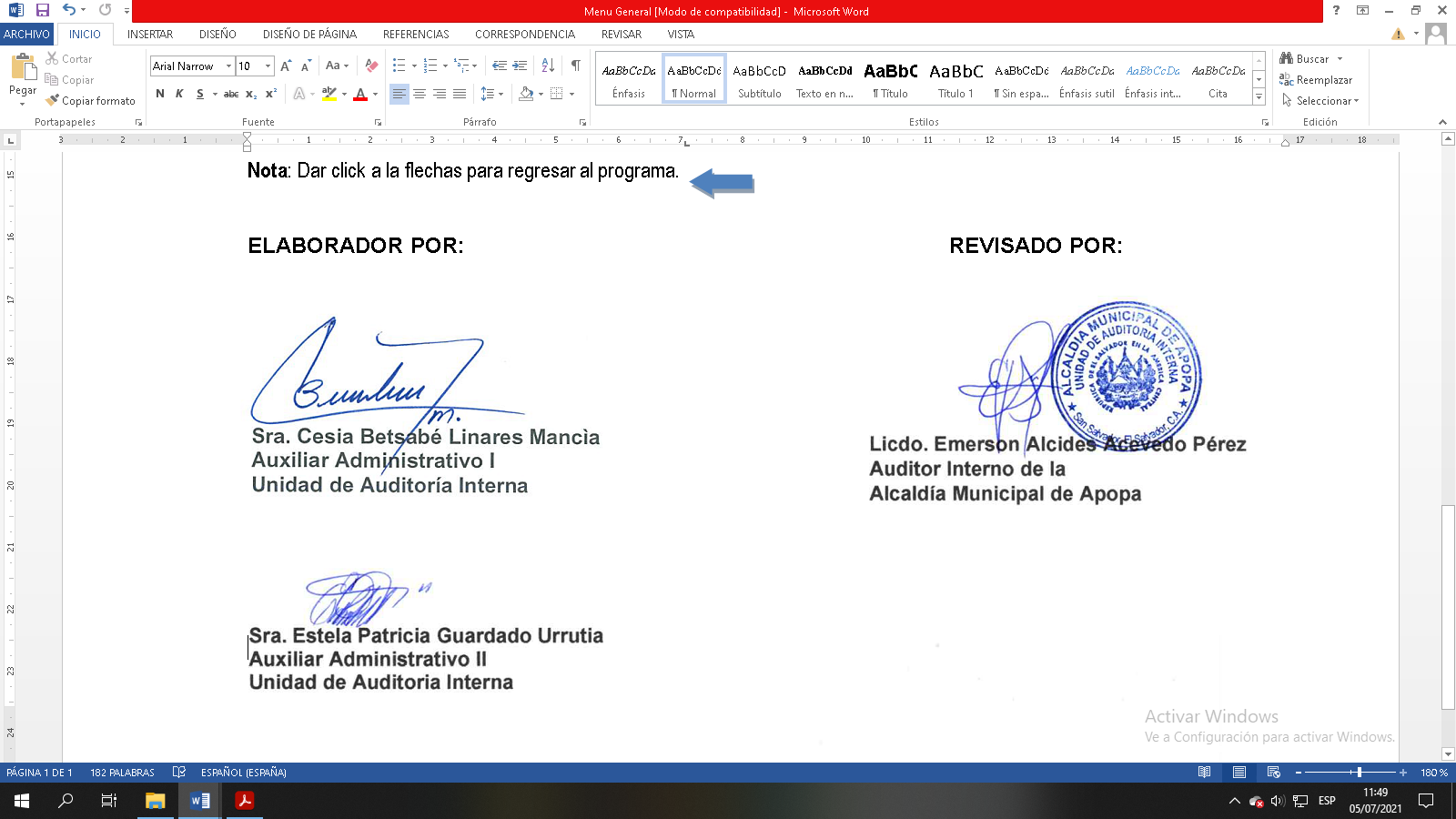 Lic. Xxxx xxxxx xxxx xxxxAuditor InternoMunicipalidad de Apopa.NºENTE AUDITADOPERIODO AUDITADOCOMENTARIOS Y ANEXOS1Centro integral de atención Municipal Apopa CIAM) Acuerdo municipal 8 acta 44 fecha 04/10/2023Recomendable suscrito por el honorable Consejo Municipal con fecha 04 de octubre del 2023 Ver en entes\Informe Colecturía del CIAM.docx2Talleres Municipales contrato, distribución de combustible.01 de mayo de 2021 al 31 de julio de 2023Recomendación por honorable consejo municipal ver entes\Informe sobre Abastecimiento de Combustible.docx3colecturía(Especies Dañadas)3 de noviembre se realizó verificación del daño sufrido 260 recibos Recomendable por técnico Evangelina Orellana .entes\Acta de Especies Dañadas.docx4Talleres Municipales Control de compras del 01 de mayo de 2021 al 31 de julio de 2023Recomendable por honorable consejo Municipal entes\Informe Departamento de Talleres.docx5Gerencia Ambientalcorrespondiente al periodo del 01/09/2022 al 30/09/2023Recomendable por honorable consejo Municipales  entes\Informe sobre Abastecimiento de Combustible.docx